МУНИЦИПАЛЬНОЕ БЮДЖЕТНОЕ ДОШКОЛЬНОЕ ОБРАЗОВАТЕЛЬНОЕ УЧРЕЖДЕНИЕ «ДЕТСКИЙ САД КОМБИНИРОВАННОГО ВИДА № 4 Г. КИРОВСКА»Методическое объединение учителей – логопедов и педагогов – психологов «Развитие познавательных процессов детей старшего дошкольного возраста с ТНР посредством игровой деятельности»«Игра как средство развития познавательных процессов у детей старшего дошкольного возраста  с ТНР» Вышкова Марина Николаевна, педагог-психолог, II квалификационная категорияКировск, 2014Психологическое развитие детей, имеющих нарушения речи, имеет свои особенности. У дошкольников c ТНР страдают высшие психические функции: память, внимание, мышление и эмоциональная сфера. У детей могут наблюдаться такие особенности как повышенная возбудимость, раздражительность или общая заторможенность, замкнутость, обидчивость, плаксивость, многократная смена настроения.Содержанием психологического сопровождения детей с ТНР является  - осуществление комплексной психолого-педагогической помощи детям, педагогам и родителям воспитанников. Психологические проблемы ребёнка, имеющего нарушения речи, наиболее ярко проявляют себя в эмоционально-волевой сфере. Для осуществления эффективного психологического сопровождения детей мною были подобраны следующие  авторские программы: «Цветовой игротренинг» Н. М. Погосовой,«Практикум по креативной терапии», Т. Д. Зинкевич – Евстигнеева, Т. М. Грабенко;"Цветик-семицветик". Программа интеллектуального, эмоционального и волевого развития детей 5-7 лет,«Как научить дошкольника думать правильно», Ю. А. Афонькина, Т. Э. Белотелова, О. Э. Борисова,«Как научить детей сотрудничать?Психологические игры и упражнения», К. Фопель;«Двигательный игротренинг для дошкольников» А. А. Потапчук, Т. С. Овчинникова;«Коррекционно-развивающие занятия и мероприятия: комплекс мероприятий по развитию воображения. Занятия по снижению детской агрессии»   /сост. С. В. Лесина, Г. В. Попова, Т. Л. Снисаренко.Психологические проблемы ребёнка наиболее ярко проявляют себя в процессе общения со сверстниками, поэтомуЦель моей работы  -  гармонизация эмоционального состояния детей старшего дошкольного для дальнейшего развития их познавательной активности.Задачи работы:Создание совокупной среды психологической поддержки детям с нарушениями речи. Развитие памяти, внимания, мышления, пространственно – временной ориентировки. Развитие зрительно-моторной координации. Развитие общей и мелкой моторики. Развитие слухового внимания и фонематического слуха. Развитие произвольности и навыков самоконтроля, волевых качеств. Активизация отработанной лексики детей.Снятие тревожности у детей при негативном настрое на логопедические занятия. Обеспечение психологической готовности к обучению вшколе.Повышение психологической культуры родителей и педагогов.Работу по развитию и коррекции познавательной активности осуществляю  поэтапно: В качестве основного средства психолого – педагогического воздействия я  выбрала индивидуальные и групповые занятия в форме обучающей развивающей (коррекционной) игры.Во время проведения  занятий использую следующие методы и приёмы психокоррекционной работы:Развивающие и коррекционные игры:Словесные игры на развитие психических процессов: «Загадка», «Зоопарк», «Про трамвай», «Про растения», «Неделька», «Исправь ошибки», «Метелочки», «Скажи наоборот» и др.; Дидактические игры, активизирующие речевую активность детей: «Про инопланетян», «Шла Саша по шоссе»Игры и упражнения с физкультурным оборудованием (фитболами)  для коррекции речевого дыхания и автоматизации звуков, развития зрительно-моторной координации:    «Аист», «Страус», «Стрекоза», «Мостик», «Горка», «Замок», «Лошадка», «Книга», «Жук», «Веточка», «Елочка» и т.д.; Релаксационные игры  и этюды для снятия эмоционального напряжения: «Льдинка», «Мороженое», «Ветерок», «Звездочка», «Качели», «Зеркало» и т.д.Диагностические игры, помогающие определить актуальный уровень состояния речевой активности дошкольников: «Ледяное сердце», «Ням-ням и его друзья».Игровые технологии занимают важное место в коррекционно-развивающем процессе, так как не только способствуют развитию познавательных способностей дошкольников, но и выполняют ряд других функций:Социо-культурная: игра – сильнейшее средство социализации ребенка. Она включает в себя как социально-контролируемые процессы целенаправленного воздействия на усвоение знаний, духовных ценностей и норм, присущих обществу или группе сверстников, так и спонтанные процессы, влияющие на формирование его как личности.Коммуникативная:  игры дают возможность моделировать разные ситуации жизни, искать выход из конфликтов, не прибегая к агрессивности, учат разнообразию эмоций в восприятии всего существующего в жизни.Самореализации в игре: Это одна из основных функций игры. Для человека игра важна как сфера реализации себя как личности. Именно в этом плане ему важен сам процесс игры, а не ее результат, конкурентность или достижение какой-либо цели. Процесс игры – это пространство самореализации. Человеческая практика постоянно вводится в игровую ситуацию, чтобы раскрыть возможные или даже имеющиеся проблемы у человека и моделировать их снятие.Диагностическая:  – игра диагностичнее, чем любая другая деятельность человека. Во-первых, потому, что индивид ведет себя в игре на максимуме проявлений (интеллект, творчество); во-вторых, игра сама по себе – это особое «поле самовыражения».Терапевтическая: игра может и должна быть использована для преодоления различных трудностей, возникающих у ребенка в поведении, в общении с окружающими, в обучении. Оценивая терапевтическое значение игровых приемов, Д.Б. Эльконин писал, что эффект игровой терапии определяется практикой новых социальных отношений, которые получает ребенок в ролевой игре.Коррекционная: психологическая коррекция в игре происходит естественно, если все участники усвоили правила и сюжет игры, если каждый участник игры хорошо знает не только свою роль, но и роли своих партнеров, если процесс и цель игры их объединяют. Коррекционные игры способны оказать помощь ребятам с отклоняющимся поведением, помочь им справиться с переживаниями, препятствующими их нормальному самочувствию.Виды коррекционных технологий:Арт – терапия: Основной вид арт – терапии, который я использую - изотерапия (рисуночная терапия), дополненная игрой, сказкой, музыкой. Применение данной техники даёт хороший результат. Для выражения  своих чувств, эмоций и переживаний я предлагаю детям различные материалы. Это -  карандаши и краски, мелки, крупу, песок, монеты, стружка от карандашей, газеты и журналы и др. Значение изотерапии в коррекционной работе:Рисунок позволяет проводить первичную диагностику состояния эмоциональной сферы ребёнка. Сам процесс рисования  выполняет профилактическую и терапевтическую функцию, приводя в баланс внутреннее состояние физических, психических и эмоциональных качеств в  развитии ребенка, и в этом процессе сам ребенок  «ведущий».  Во время рисования у ребенка происходит развитие сложных движений кистей рук (в частности, вращательных) и тактильной чувствительности (осязания),  пространственного мышления, зрительно-моторной координации и глазомера. Рисование стимулирует развитие левого – образного полушария головного мозга ребенка, следовательно, и образного мышления. Ребёнок имеет возможность показать плоды своего труда другим детям, что наполняет душу ребенка положительными эмоциями через осознание своего авторства, уникальности своего произведения, гордости за него и, в конечном счете, за себя как автора. Изотерапия способствует формированию положительной самооценки ребенка и его позитивного отношения к окружающему миру. Телесно-ориентированная терапия. Дети, у которых  плохо развита речь, имеют затруднения в дифференцировании собственных чувств и отношений к себе и другим. Приемы телесной терапии эффективны в преодолении физического и психического напряжения, создания ощущения раскрепощенности и свободы. Используя данную технику,  я помогаю детям освободиться от напряжения,  активизировать личностные ресурсы, преодолеть затруднения в произношении. В рамках телесной терапии использую релаксационные упражнения. Психогимнастика: помогает детям преодолевать барьеры в общении, лучше понять себя и других, снимать психическое напряжение, дает возможность самовыражения. Используя элементы психогимнастики в совокупности с другими методами и приёмами психокоррекционной работы, я помогаю формировать у детей умение правильно выражать свои чувства, избегать скованности, неловкости, неадекватности мимико-жестовой речи  в общении со сверстниками и взрослыми. Предлагаю детям игры:на расслабление лицевых мускулов: «Пчелка мешает спать», «На берегу моря», «Лицо загорает»,  «Маски» и др.,на напряжение и расслабление мышц шеи: «В уши попала вода», на сосредоточение слухового внимания: «Слушай хлопки», «Пишущая машинка», «Четыре стихии» и др,на развитие невербальной речи: «Вот он какой», «Заколдованный ребёнок», «Это я! Это моё!» и др.Музыкотерапия  - используется в качестве релаксации: снятия эмоционального напряжения и мышечных зажимов во время динамических пауз, в конце занятия. Музыкальные произведения: П. И. Чайковский. «Сладкая греза», «Песня жаворонка», Н. Рот. «Говорите тише», Н. Римский-Корсаков. «Окиян - море синее», К. Сен-Санс. «Лебедь»  и др.Работу провожу в тесном сотрудничестве с педагогами логопедических групп, учителями - логопедами, специалистами МБДОУ. Осуществляя принцип преемственности между специалистами, веду коррекционную работу в направлении активизации речи детей в различных видах деятельности: игровой, познавательно - исследовательской, творческой. Взаимодействие педагога - психолога и учителя - логопеда реализуется по следующим направлениям:Своевременное выявление детей группы риска, определение тех сторон развития, которые требуют особого внимания;Разработка диагностического комплекса методик, основанных на принципах психолого-педагогической диагностики (системность, конкретность, научная обоснованность, последовательность, преемственность, прогностичность, комплексность, сочетание констатирующей и коррекционно-развивающей функций, доступность методик и процедур).Согласованность действий логопеда и психолога позволяет эффективно скорректировать имеющиеся нарушения развития речи, повышает возможность для успешной адаптации в дошкольной среде, дальнейшего развития и образования.Опираясь на методическую литературу  и рабочие программы учителей - логопедов, разработала:листы  сопровождения воспитанников по коррекции нарушений в развитии психофизиологических функций;план консультативной помощи педагогам и специалистам.план индивидуальных консультаций для родителей с  целью оказанию компетентной помощи  по использованию актуальных методов и приёмов в организации занятий по развитию речи в домашних условиях;цикл игр по развитию эмоционально-волевой сферы у детей старшего дошкольного возраста с ТНР.С целью  определения  уровня развития у детей  когнитивных функций и психофизиологических особенностей, выявления личностных особенностей ребенка, а так же вторичных отклонений, связанных с нарушением речи, провела диагностическое обследование. Для определения зоны актуального  развития детей использовала следующие методы и авторские методики: наблюдение за  поведением детей в разных видах деятельности;батарею  методик из «Диагностической программы в системе предшкольного образования» (Афонькина Ю.А., Белотелова Т.Э.),изучение продуктов деятельности детей;	«Моторные пробы» Н. О. Озерецкого, Н. И. Гуревича; "Диагностику эмоциональной сферы"- комплекс методикРезультаты обследования детей в октябре 2014 года: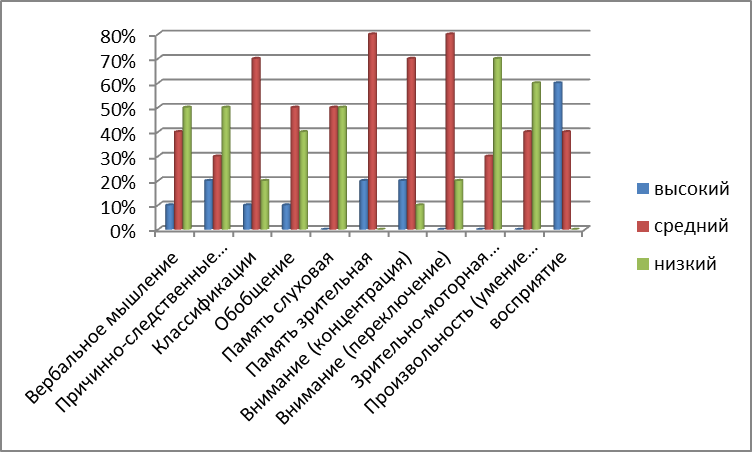 Сравнительный анализ результатов обследования детей на начало учебного года (по сравнению с 2013- 2014 учебным годом):Сравнительный анализ показал, что имеется положительная динамика в развитии у детей психических функций. Однако необходимо продолжать систематическую  и целенаправленную работу по развитию у детей познавательных функций.В соответствии с Федеральным государственным образовательным стандартом дошкольного образования, пункт 1.4. (статьи 3, 5), опираясь на принципы  содействия и сотрудничества  детей и взрослых, признание их полноправными участниками образовательного процесса, сотрудничества Организации с семьей, я  способствую обеспечению психолого-педагогической поддержки семьи и повышения компетентности родителей (законных представителей) в вопросах развития и образования, охраны и укрепления здоровья детей. Организовала  игротренинг для  родителей «Айсберг». Цель  работы клуба - оказание помощи родителям в развитии психических процессов у детей с помощью игровой деятельности. Разработала перспективный план встреч, цикл конспектов занятий совместно с учителем-логопедом. Периодичность встреч -  2 раза  в месяц, по средам, с октября по апрель.  Продолжительность занятий – 50 минут, тематика встреч определена планом совместной деятельности  с учителем – логопедом. Своё название «Айсберг» игротренинг получил потому, по мнению психологов Е.А. Левановой и А. Г. Волошиной, игра представляет собой некий айсберг, состоящий из пластов игрового взаимодействия: видимого и невидимого в соотношении 10% к 90%.  Механизм игрового взаимодействия состоит в видоизменении верхушки айсберга -  его «таяния» или «заледенения» в зависимости от других составляющих игры, не видимых глазу. Пласты игрового взаимодействия:Функциональный - 10%  – «верхний пласт» - виден всем участникам. Здесь мы видим: кто как играет, насколько участники  увлечены игрой. Это пласт находится в зависимости от задач, которые определяет организатор игр.Физиологический -  не видимый – оказывает влияние на регуляцию физиологических процессов организма: реализацию потребности в двигательной активности, формирование функций головного мозга, развитие координации движений и др.Психологический   - влияние игры на психику человека. На данном этапе проводится целевая  диагностика мыслительных процессов, учитывается регуляция эмоционального состояния, приобретение коммуникативных навыков.Педагогический – создающий пласт игрового взаимодействия- формирует сопричастность к коллективу, корректирует выработку сопереживания, толерантности, флексибильности.Личностный – невидимый пласт – направлен на отсроченный результат, приводящий к личностному развитию участников игры.Игротернинг проводится как с родителями, так и совместно с родителями и детьми.На первой встрече я объяснила смысл и влияние игровых упражнений при преодолении затруднений у детей. Игра – это хорошая возможность взрослому окунуться в собственное детство и приблизиться к переживаниям ребёнка, пониманию его потребностей и  нужд,  наилучшее средство в  преодолении барьеров общения между детьми и родителями. В игре между родителями и детьми формируется доверительный контакт, взаимное понимание,  т.к. игровая позиция предполагает общение на равных. Провела анкетирование родителей: «Ваши ожидания и пожелания при организации группового взаимодействия по оказанию помощи детям в развитии речи». Родители выразили свою заинтересованность в групповой работе, готовность к активному участию и приобретению психологических знаний и практических навыков.Отзывы родителей по результатам работы клуба в прошлом учебном году показали высокую значимость  в такой форме взаимодействия, необходимость в её продолжении.Так же, в родительских уголках групп оформила раздел «Страничка психолога», в котором освещаю особенности развития детей с ТНР, оформила  консультации: «Развиваем речь ребёнка», «Что мешает говорить правильно?», «Движение и речь», даю рекомендации по интересующим родителей вопросам, приглашаю на консультации по готовности к школе.Одним из актуальных методов психолого-педагогического сопровождения детей с нарушением речи является обучение и консультирование родителей. Внимательное отношение родителей к затруднениям детей играет большую роль в успешном развитии познавательных процессов, коррекции речевых нарушений и личностном развитии в целом.Выводы: В результате проводимой мною в сотрудничестве с педагогами, специалистами и родителями работы  у детей отмечается:Повышение самооценки дошкольников за счет обретения уверенности в собственных силах и поддержки взрослых, Улучшение качества речевого общения детей за счет эмоциональной отзывчивости и использования различных средств выразительности.Повышение родительской заинтересованности в психологических знаниях и включенности их в образовательный процесс,Положительная динамика в освоении образовательной программы МБДОУ.Список литературы:З. А. Ефанова «Развитие мышления. Подготовительная группа», издательский дом «Корифей», В., 2010;С.И.Карпова,  В.В.Мамаева  «Развитие речи и познавательных способностей дошкольников 6-7 лет», Творческий центр, С.-П., 2010Л.Б.Бабкина «Развиваем мышление», ООО «Издательство «АЙРИС  ПРЕСС», М., 2007;Г. С. Швайко «Игры и упражнения по развитию речи», «АЙРИС  ПРЕСС», М., 2006;Т.А.Ткаченко «Обведи и объясни»» (альбом по развитию словесно-логического мышления у детей с нарушением речи), ООО «Издательство «ГНОМ и Д», М., 2001.Этап Основное содержаниеРезультатОрганизационный(сентябрь-октябрь)Диагностика детей с речевыми нарушениями.Заполнение индивидуальных карт развития.Организация и проведение ПМПК.Информирование о результатах диагностики.Создание индивидуального маршрута  развития  ребёнка с целью оказания помощи речевой коррекции Разработка циклов групповых занятий.Проектирование взаимодействия специалистов ДОУ и родителей.Основной(ноябрь-март)Решение задач, заложенных в индивидуальной и коррекционно-развивающей работе.Осуществление логопедического и психологического мониторинга.Психолого-педагогическое сопровождение родителей. Устранение речевых нарушений в речевом и психическом развитии.Появление компетентности у родителей  по вопросам психического развития детей.Заключительный(апрель-май)Оценка результатов коррекционной работы с детьми.Проектирование циклов коррекционно-развивающих занятий для детей.Параметры уровень2013-2014уч.г. Конец года (апрель)2013-2014уч.г. Конец года (апрель)2013-2014уч.г. Конец года (апрель)2014 – 2015уч.годНачало года (октябрь)2014 – 2015уч.годНачало года (октябрь)2014 – 2015уч.годНачало года (октябрь)Параметры уровеньВыс.Ср.Низ.Выс.Ср.Низ.Вербальное мышление0%30%70%10%40%50%Причинно-следственные отношения0%50%50%20%30%50%Классификации0%50%50%10%70%20%Обобщение0%20%80%10%50%40%Память слуховая0%30%70%050%50%Память зрительная10%50%40%20%80%0Внимание (концентрация)10%50%40%20%70%10%0%60%40%080%20%Зрительно-моторная координация0%10%90%030%70%Произвольность (умение действовать по образцу)0%20%80%040%60%восприятие40%60%0%60%40%0%